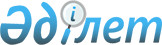 О проекте Закона Республики Казахстан "О ратификации Протокола, касающегося изменения Конвенции о международной гражданской авиации"Постановление Правительства Республики Казахстан от 22 января 2001 года N 96     Правительство Республики Казахстан постановляет:     1. Внести на рассмотрение Мажилиса Парламента Республики Казахстан проект Закона Республики Казахстан "О ратификации Протокола, касающегося изменения  B926300_  Конвенции о международной гражданской авиации".     2. Настоящее постановление вступает в силу со дня подписания.     Премьер-Министр  Республики Казахстан                                                       Проект                      Закон Республики Казахстан                  О ратификации Протокола, касающегося изменения              Конвенции о международной гражданской авиации     Ратифицировать Протокол, касающийся изменения Конвенциио международной гражданской авиации, совершенный в Монреале 30 сентября 1977 года.     ПрезидентРеспублики Казахстан                              Протокол,             касающийся изменения Конвенции о международной                               гражданской авиации                Подписан в Монреале 30 сентября 1977 года     Ассамблея международной организации гражданской авиации,     Собравшись на свою двадцать вторую сессию в Монреале 30 сентября 1977 года,     Отметив резолюцию А21-13 об аутентичном русском тексте Конвенции о международной гражданской авиации, 

       Отметив, что Договаривающиеся государства выражают общее желание предусмотреть положение о том, что имеется аутентичный русский текст вышеупомянутой Конвенции, 

      Считал необходимым изменить с вышеуказанной целью Конвенцию о международной гражданской авиации, совершенную в Чикаго седьмого дня декабря 1944 года. 

      1. Утверждает в соответствии с положениями Статьи 94 (а) вышеупомянутой Конвенции следующую предложенную поправку к названной Конвенции: 

      заменить существующий текст заключительного положения Конвенции следующим текстом: 

      "Совершено в Чикаго седьмого дня декабря 1944 года на английском языке. Тексты настоящей Конвенции, составленные на русском, английском, испанском и французском языках, являются равно аутентичными. Эти тексты сдаются на хранение в архивы правительства Соединенных Штатов Америки, а заверенные копии направляются этим правительством правительствам всех государств, которые могут подписать настоящую Конвенцию или присоединиться к ней. Настоящая Конвенция открывается для подписания в Вашингтоне, округ Колумбия.". 

      2. Устанавливает в соответствии с положениями упомянутой Статьи 94(а) названной Конвенции, что вышеупомянутая предложенная поправка вступает в силу после ее ратификации девяносто четырьмя Договаривающимися государствами, и 

      3. Постановляет, что Генеральный секретарь Международной организации гражданской авиации составит Протокол на русском, английском, испанском и французском языках, тексты которого являются равно аутентичными и включают вышеупомянутую поправку и излагаемые ниже положения: 

      В результате этого в соответствии с вышеуказанными действиями Ассамблеи, 

      Настоящий Протокол был составлен Генеральным секретарем Организации. 

      Протокол открыт для ратификации любым государством, которое ратифицировало упомянутую Конвенцию о международной гражданской авиации или присоединилось к ней. 

      Ратификационные грамоты сдаются на хранение Международной организации гражданской авиации. 

      Протокол вступает в силу в отношении государств, которые ратифицировали его в день сдачи на хранение 94-й ратификационной грамоты. 

      Генеральный секретарь немедленно уведомляет все Договаривающиеся государства о дате сдачи на хранение каждого документа о ратификации Протокола. 

      Генеральный секретарь немедленно уведомляет все государства-участники названной Конвенции о дате вступления Протокола в силу. 

      В отношении любого Договаривающегося государства, ратифицировавшего Протокол после вышеуказанной даты, Протокол вступает в силу после сдачи на хранение его ратификационной грамоты Международной организации гражданской авиации. 

      В удостоверение чего Председатель и Генеральный секретарь вышеупомянутой двадцать второй сессии Ассамблеи Международной организации гражданской авиации, уполномоченные на то Ассамблеей, подписали настоящий Протокол. 

      Совершено в Монреале тридцатого дня сентября месяца одна тысяча девятьсот семьдесят седьмого года в виде одного документа на русском, английском, испанском и французском языках, причем текст на каждом из них является равно аутентичным. Настоящий Протокол остается на хранение в архивах Международной организации гражданской авиации, а заверенная копия его направляется Генеральным секретарем Организации все государствам - сторонам Конвенции о международной гражданской авиации, совершенной в Чикаго седьмого дня декабря месяца одна тысяча девятьсот сорок четвертого года.     Председатель 22-й                        Генеральный секретарь     сессии Ассамблеи   (Специалисты: Склярова И.В.,              Мартина Н.А.)    
					© 2012. РГП на ПХВ «Институт законодательства и правовой информации Республики Казахстан» Министерства юстиции Республики Казахстан
				